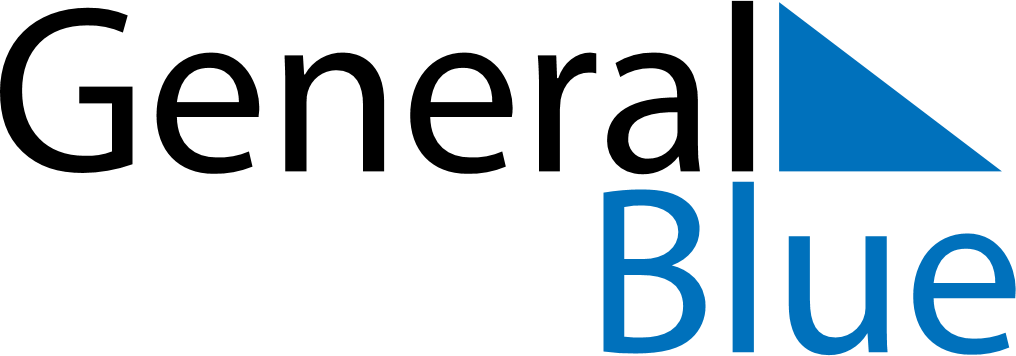 February 2023February 2023February 2023February 2023PanamaPanamaPanamaSundayMondayTuesdayWednesdayThursdayFridayFridaySaturday123345678910101112131415161717181920212223242425Shrove MondayShrove Tuesday262728